	                СОВЕТ НАРОДНЫХ ДЕПУТАТОВФИЛОНОВСКОГО СЕЛЬСКОГО ПОСЕЛЕНИЯБОГУЧАРСКОГО МУНИЦИПАЛЬНОГО РАЙОНАВОРОНЕЖСКОЙ ОБЛАСТИРЕШЕНИЕот «13» февраля 2018 г. № 183      с. ФилоновоОб отчете главы Филоновского сельского поселения о результатах своей деятельности, о результатах деятельности администрации Филоновского сельского поселения, в  том числе в решении вопросов, поставленных Советом народных депутатов Филоновского  сельского поселения  в  2017 году В соответствии с Федеральным законом от 06.10.2003 № 131 - ФЗ «Об общих принципах организации местного самоуправления в Российской Федерации», решением Совета народных депутатов Филоновского сельского поселения от  25.02.2010 № 206 «Об утверждении положения  о ежегодном отчете главы Филоновского сельского поселения Богучарского муниципального района  о  результатах своей деятельности, деятельности администрации Филоновского сельского поселения Богучарского муниципального района органов местного самоуправления, в том числе о решении  вопросов, поставленных представительным органом Филоновского сельского поселения  Богучарского муниципального района», Уставом Филоновского сельского поселения Богучарского муниципального района Совет народных депутатов Филоновского сельского поселения  Богучарского муниципального района Воронежской области решил:1. Работу администрации Филоновского сельского поселения Богучарского муниципального района в 2017 году признать удовлетворительной.2. Администрации  Филоновского сельского поселения Богучарского муниципального района (Булах С.Н.):2.1. В 2018 году для повышения уровня жизни населения обеспечить качественное исполнение вопросов местного значения, обозначенных в статье 14 Федерального закона от 06.10.2003 № 131 - ФЗ «Об общих принципах организации местного самоуправления в Российской Федерации», Законе Воронежской области от 10.11.2014 № 148-ОЗ «О закреплении отдельных вопросов местного значения за сельскими поселениями Воронежской области» в пределах бюджетных ассигнований на 2018 год и на плановый период 2019- 2020 годов.  2.2.  Вести целенаправленную работу над увеличением собственных доходов в бюджет поселения, по сокращению недоимки по налогам в бюджеты различных уровней бюджетной системы Российской Федерации, в том числе через районную  комиссию по мобилизации доходов. 2.3. Проинформировать население, а также юридических лиц на собраниях граждан в первом и во втором квартале 2018 года о необходимости, способах  оформления в собственность земельных участков и имущества, а также юридических последствиях не исполнения требований закона.2.4.  Продолжить работу по:- благоустройству территории  поселения с учетом принятых Правил благоустройства Филоновского сельского поселения с привлечением административной комиссии Богучарского муниципального района.- привлечению  жителей поселения к участию в субботниках, смотрах - конкурсах по благоустройству, приведению в порядок придомовых территорий.2.5. Создать условия по организованному  вывозу твердых бытовых отходов с территории поселения, во взаимодействии с органами территориального общественного самоуправления, руководителями предприятий, организаций, КФХ, ИП  ликвидировать  несанкционированные свалок, проинформировать жителей об ответственности за их организацию. 2.6. Продолжить работу  по созданию рабочих мест путем самозанятости.2.7. Для развития институтов гражданского общества и активизации форм взаимодействия органов местного самоуправления  с ними  определить совместно решаемые вопросы местного значения муниципального образования, источники финансирования, реализуемые проекты в 2018 году.2.8.  Продолжить участие  в государственных  федеральных,  областных  и районных  программах, проводить разъяснительную работу с населением о мерах оказываемой поддержки при организации малого предпринимательства. 2.9. Завершить в 2018 году  работу по реконструкции уличного освещения в Филоновском  сельском  поселении.2.10. Реализовывать комплекс мер, направленных на развитие дорожной и уличной сети.2.11. Повысить ответственность руководителей бюджетной сферы, усилить контроль за режимом строжайшей экономии в условиях дефицита бюджетных средств  за их целевым и эффективным использованием.2.12. Во взаимодействии с участковым уполномоченным полиции отдела участковых уполномоченных полиции по делам несовершеннолетних отдела Министерства внутренних дел России по Богучарскому району  в Филоновском сельском поселении осуществлять комплекс мер, направленных на обеспечение безопасности и правопорядка, а также на профилактику и предупреждение экстремистской деятельности,  коррупционных   и иных правонарушений.2.13. Совместно со службами МЧС России в Богучарском районе провести комплекс мероприятий, направленных на обеспечение противопожарной безопасности  населения муниципального образования.2.14. Увеличить количество государственных и муниципальных услуг жителям муниципального образования, предоставляемых в электронном виде, повысить их качество. Продолжить  реализацию комплекса мер, направленных на достижение показателя «Для граждан, зарегистрированных в ЕСИА» до 70  %.  3. Администрации Филоновского сельского поселения повысить эффективность своей работы в решении экономических и социальных задач, удовлетворении нужд и потребностей населения, повысить качество работы с обращениями граждан, усилить контроль за выполнением решений Совета народных депутатов Филоновского сельского  поселения своевременно реагировать на изменения и дополнения, вносимые в законодательные акты Российской Федерации, Воронежской области.      4. Признать утратившим силу решение Совета народных депутатов Филоновского сельского поселения от 08.02.2017  № 107  «Об отчете главы Филоновского сельского поселения о результатах своей деятельности, о результатах деятельности администрации Филоновского сельского поселения, в  том числе в решении вопросов, поставленных Советом народных депутатов Филоновского сельского поселения  в  2017  году».5. Контроль за исполнением настоящего решения возложить на постоянную комиссию Совета народных депутатов Филоновского сельского поселения Богучарского муниципального района  Воронежской области по бюджету, налогам, финансам  и предпринимательству, муниципальной собственности и охране окружающей среды (Бондарева Л.Б.) и главу Филоновского сельского поселения Булах С.Н.Глава Филоновскогосельского поселения                                                                  С.Н.Булах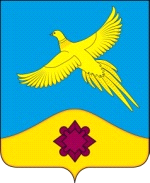 